Circuit Notes
What is a Circuit?What is a circuit? _______________________________________________________________What is a closed circuit? _________________________________________________________What is a short circuit? __________________________________________________________Types of Electrical Circuits:What is a series circuit? __________________________________________________________What is a parallel circuit? _________________________________________________________Solving for a Series circuit:Rules when solving for Series circuits:Resistance: Add up all of the resistors. RT = R1 + R2 + R3…Current: Current stays the same at each resistor IT = I1 = I2 = I3…Voltage: Add up to get total voltage ΔVT =ΔV1+ ΔV2 + ΔV3…Ohm’s Law is V=IR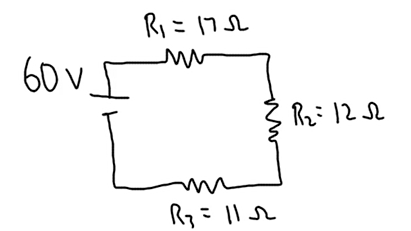 Be able to fill in chart and solve for each missing piece of the circuit:Given information in diagram is in GREENTo solve for RT, add 17 Ω +12 Ω +11 Ω = ______To solve for total current: V=IR
60V = I (40 Ω)
I = ______In a series circuit, current is the same at each location. To solve for Voltage drop at each resistor:To solve for voltage drop at resistor 1:V1 = I1R1V1 = (1.5A)(17 Ω)V1 = ______To solve for voltage drop at resistor 2:V2 = I2R2V2 = (1.5A)(12 Ω)V2 = ______To solve for voltage drop at resistor 3:V3 = I3R3V3 = (1.5A)(12 Ω)V3 = ______RT= IT= VT= 60 VR1= 17 ΩI1= V1= R2= 12 ΩI2= V2= R3= 11 ΩI3= V3=